Met mijn lieve snoet,En een glimlach die het hem doet,Wil ik gelijk de grote mensen,U een héél leuk 2020 wensen!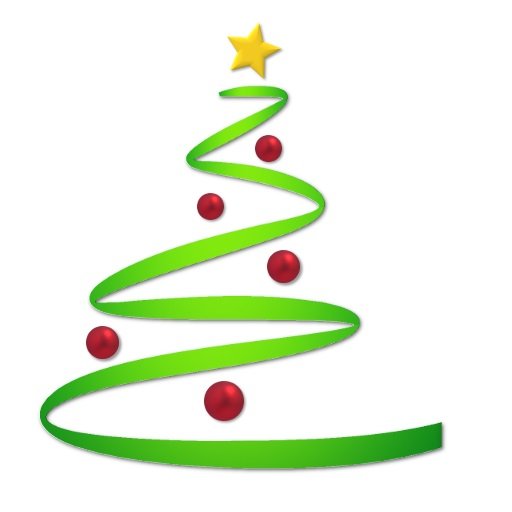 